岐阜市科学館　宛　　　　　　　　　　　ＦＡＸ０５８－２７２－１３０３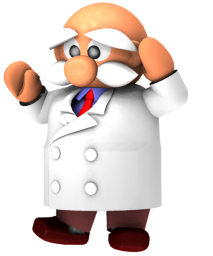 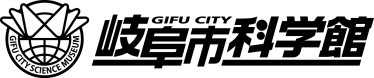 　　　　　　　　　　　　　ご利用アンケート　　先生用科学館をご利用いただきありがとうございます。今後のオンライン授業充実のため、アンケートにご協力ください。該当する項目の□にチェック（✔）をしてください。＜オンライン授業＞（１）楽しく学ぶことができましたか？（２）内容は分かりやすかったですか？（３）次回（来年）、利用されますか？（４）ご意見、ご感想をご記入ください。※用紙は、市内メール便、ＦＡＸなどでご提出ください。よろしくお願いいたします。　　　　　　　　　　　　　ご利用アンケート　　児童・生徒用科学館をご利用いただきありがとうございます。今後のオンライン授業充実のため、アンケートにご協力ください。該当する項目の□にチェック（✔）をしてください。＜オンライン授業＞（１）楽しく学ぶことができましたか？（２）内容は分かりやすかったですか？（３）また利用したいですか？（４）ご意見、ご感想をご記入ください。日　時／　（　　）　　：　　～　　　：人　数　　　人　学校名　　　　　学校　学　年　　　　　　　　　　　　　　　　年□ よく学べた□学べた□ 普通□ やや不十分□不十分□ よく分かった□分かった□ 普通□やや不十分□不十分□ ぜひ利用したい□ 都合がつけば利用したい□ 利用しない学校名　　　　　学校　学　年　　　　　　　　　　　　　　　　年□ よく学べた□学べた□ 普通□ やや不十分□不十分□ よく分かった□分かった□ 普通□やや不十分□不十分□ ぜひ利用したい□ 都合がつけば利用したい□ 利用しない